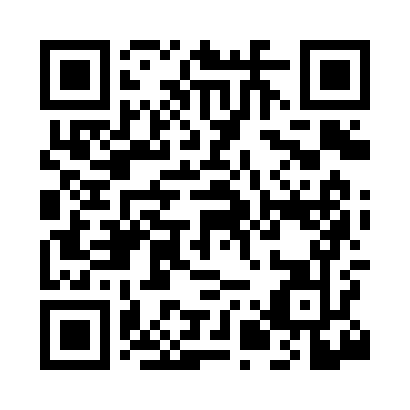 Prayer times for Winterset, Iowa, USAMon 1 Jul 2024 - Wed 31 Jul 2024High Latitude Method: Angle Based RulePrayer Calculation Method: Islamic Society of North AmericaAsar Calculation Method: ShafiPrayer times provided by https://www.salahtimes.comDateDayFajrSunriseDhuhrAsrMaghribIsha1Mon4:065:471:205:218:5310:342Tue4:075:471:205:218:5310:333Wed4:085:481:205:228:5310:334Thu4:085:491:215:228:5210:335Fri4:095:491:215:228:5210:326Sat4:105:501:215:228:5210:317Sun4:115:501:215:228:5210:318Mon4:125:511:215:228:5110:309Tue4:135:521:215:228:5110:2910Wed4:145:531:225:228:5010:2911Thu4:155:531:225:228:5010:2812Fri4:165:541:225:228:4910:2713Sat4:175:551:225:228:4910:2614Sun4:185:561:225:228:4810:2515Mon4:205:561:225:228:4810:2416Tue4:215:571:225:228:4710:2317Wed4:225:581:225:218:4610:2218Thu4:235:591:225:218:4510:2119Fri4:246:001:225:218:4510:2020Sat4:266:011:225:218:4410:1921Sun4:276:021:235:218:4310:1722Mon4:286:021:235:218:4210:1623Tue4:306:031:235:208:4110:1524Wed4:316:041:235:208:4110:1425Thu4:326:051:235:208:4010:1226Fri4:346:061:235:208:3910:1127Sat4:356:071:235:198:3810:0928Sun4:366:081:235:198:3710:0829Mon4:386:091:235:198:3610:0730Tue4:396:101:225:188:3510:0531Wed4:406:111:225:188:3310:04